Данный прибор представляет собой цифровой мультиметр с функцией автоматического выбора диапазонов, измерением истинных среднеквадратических значений. Оснащен LCD дисплеем с подсветкой; разрядность шкалы – 8000 отсчетов. Питание прибора осуществляется с помощью батареек.Перед началом работы прибором, во избежание поражения электрическим током, возникновения пожара или причинения вреда здоровью, следует ознакомится с информацией, касающейся техники безопасности.1. Запрещается превышать максимально допустимые значения, указанные в руководстве.2. Перед измерением напряжения свыше 25В для переменного тока и 36В для постоянного тока проверьте надежность подключения щупов и изоляции токоведущих частей.3. Перед сменой режима измерения отключите все питающие напряжения схемы.4. Работа с прибором при неверно установленном режиме или диапазоне представляет опасность. При превышении максимально допустимых значений выбранного диапазона на дисплее появится символ «OL».  5. Предупреждающие знаки:1. Вставьте чёрный измерительный провод в гнездо «COM», а красный – в гнездо «VΩHz». 2. Установите ручку поворотного переключателя в положение режима измерения напряжения DC (V) или DC (mV). 3. Нажмите кнопку «SELECT» для выбора режима АС/DC.4. Подключите измерительные провода к измеряемой цепи.5. Cчитайте значение, отобразившееся на дисплее. Внимание: а. Запрещается превышать максимально допустимые значения напряжения, указанные в руководстве.б.  В процессе измерений запрещено дотрагиваться до измеряемой цепи. 1. Вставьте чёрный измерительный провод в гнездо «COM», а красный измерительный провод в гнездо «10А/mA» или в «µА» (≤999.9µА). 2. Установите ручку поворотного переключателя в положение режима измерения тока DC (mА&А) или (µА). 3. Нажмите кнопку «SELECT» для выбора режима АС/DC.4.  Разомкните измеряемую цепь. Подключите измерительные провода к измеряемой цепи и подайте питание. 5. Считайте значение, отобразившееся на дисплее. Внимание: а. Запрещается превышать максимально допустимые значения тока, указанные в руководстве.б. Используйте входные разъемы 10A/mA и режим тока DC (mA&A) если измеряемая величина точно неизвестна. При необходимости переключите режим измерения и используйте другое гнездо.1. Вставьте чёрный измерительный провод в гнездо «COM», а красный – в гнездо «VΩHz». 2. Установите ручку поворотного переключателя в положение «Сопротивление», на дисплее отобразится символ «OL».3. Подсоедините щупы к исследуемому сопротивлению.4. Cчитайте значение, отобразившееся на дисплее.Внимание: 1. Перед измерением сопротивления в цепи, убедитесь, что электропитание схемы отключено и возможные конденсаторы разряжены.2. В режиме измерения сопротивления запрещено подавать напряжение. 1. Вставьте чёрный измерительный провод в гнездо «COM», а красный – в гнездо «VΩHz». 2. Установите ручку поворотного переключателя в положение «Сопротивление», нажмите кнопку «SELECT» для перехода в режим Проверки целостности цепи.3. Соедините измерительные провода с исследуемой цепью.4. Если сопротивление будет ниже 50Ω, раздастся звуковой сигнал.Внимание:В режиме проверки целостности цепи запрещено подавать напряжение.1. Вставьте чёрный измерительный провод в гнездо «COM», а красный – в гнездо «VΩHz».2. Установите ручку поворотного переключателя в положение «Сопротивление», дважды нажмите кнопку «SELECT» для перехода в режим проверки диодов. 3. Подключите измерительные провода к проверяемому диоду: красный провод к аноду, а чёрный – к катоду. 4. На дисплей будет показано приблизительное падение напряжение на диоде при протекании через него прямого тока.5. При обратном подключении измерительных проводов к диоду на дисплее отобразится символ «OL».Внимание:а. В режиме проверки диодов запрещено подавать напряжение.б. Перед проведением проверки диодов убедитесь, что электропитание схемы отключено и возможные конденсаторы разряжены.1. Вставьте чёрный измерительный провод в гнездо «COM», а красный – в гнездо «VΩHz». 2. Установите ручку поворотного переключателя в положение «Сопротивление», трижды нажмите кнопку «SELECT» для выбора режима измерения Емкости.3. Подключите измерительные провода к выводам конденсатора. Красный провод необходимо подключить к выводу конденсатора положительной полярности (аноду), а черный – к выводу отрицательной полярности (катоду).4. Считайте значение, отобразившееся на дисплее, после его стабилизации.Внимание:Перед измерением емкости, убедитесь, что электропитание схемы отключено и возможные конденсаторы разряжены.1. Вставьте чёрный измерительный провод в гнездо «COM», а красный – в гнездо «VΩHz».2. Для измерения высокого напряжения при низкой частоте, установите поворотный переключатель в режим измерения напряжения DC (V); нажмите кнопку «SELECT» для перехода в режим измерения напряжения переменного тока (V), затем нажмите кнопку «Hz%» для перехода в режим измерения Частоты или нажмите кнопку «Hz%» дважды для перехода в режим измерения Рабочего цикла. Для измерения частоты/рабочего цикла при низком напряжении установите поворотный переключатель в режим измерения частоты, нажмите кнопку «SELECT» один раз для перехода в режим измерения рабочего цикла.3. Соедините измерительные провода с исследуемой цепью.4. Считайте значение частоты/рабочего цикла, отобразившееся на дисплее.1. Вставьте чёрный измерительный провод в гнездо «COM», а красный – в гнездо «VΩHz».2. Установите поворотный переключатель в режим выхода сигнала квадратной волны; частота по умолчанию – 50Гц, для изменения частоты нажмите кнопку «SELECT».3. Соедините измерительные провода с исследуемой цепью.Внимание:а. В данном режиме запрещено подавать напряжение.1. Мультиметр автоматически переходит в «спящий» режим если в течение 15 минут не происходит переключение поворотного переключателя или нажатие кнопок прибора. 2. За минуту до выключения прибор пять раз издаст короткие звуковые сигналы. 3. Нажатие кнопки «SELECT» выводит прибор из «спящего» режима в рабочий.4. При нажатии кнопки «SELECT» и кнопки включения прибора режим автоматического выключения деактивируется. Замена элементов питания и предохранителей должна производится только после изучения надлежащего способа замены, при наличии возможности провести соответствующую калибровку, тест качества работы и эксплуатирования и наличии Руководства по эксплуатации.1. Не эксплуатируете и не храните прибор в условиях высокой температуры или влажности, во взрыво- и огнеопасных средах или при воздействии сильных магнитных полей. 2. Для чистки прибора используйте увлажненную ткань и мягкое моющее средство, не используйте для чистки абразивы и растворители.3. Перед проведением чистки прибора исключите все входные сигналы. 4. Если прибор не будет использоваться в течение длительного периода времени, извлеките из него батарею во избежание ее саморазряда.5. При появлении на дисплее символа «», замените батареи, для этого: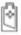 а. Выкрутите винты и откройте отсек батареи.б. Извлеките батареи и замените их новыми соответствующего типа.в. Закройте отсек батареи, закрепите крышку винтами. 6. Замена предохранителя. Для замены предохранителя см. шаги выше. При замене используйте только предохранитель указанного типа и номиналаЕсли функционирование прибора нарушено, обратите внимание на указанные ниже ошибки и способы их устранения. Если эти способы не восстанавливают работу прибора, обратитесь к производителю.Гарантийный срок эксплуатации – 1 год со дня продажи изделия. На изделия, у которых отсутствует дата продажи, гарантия не распространяется. Обмен неисправных изделий осуществляется через торговую сеть при предъявлении чека и гарантийного талона. Изделия с механическими повреждениями гарантии не подлежат. 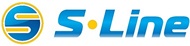 Цифровой МультиметрМодель: ZT302Руководство Пользователя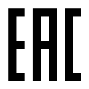 ОБЩАЯ ИНФОРМАЦИЯИНФОРМАЦИЯ ПО ТЕХНИКЕ БЕЗОПАСНОСТИ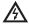 Опасное напряжение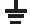 Заземление 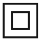 Двойная изоляция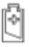 Низкий заряд батареи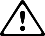 Осторожно, риск получения повреждений (см. Руководство Пользователя)Осторожно, риск получения повреждений (см. Руководство Пользователя)Осторожно, риск получения повреждений (см. Руководство Пользователя)ТЕХНИЧЕСКИЕ ХАРАКТЕРИСТИКИЭлектрические характеристикиЭлектрические характеристикиЭлектрические характеристикиЭлектрические характеристикиЭлектрические характеристикиЭлектрические характеристикиФункцияДиапазонРазрешениеТочностьМакс. значениеПрочееНапряжение DC (В)999.9мВ0.1мВ±(0.5%+3)999.9ВНапряжение DC (В)9.999В0.001В±(0.5%+3)999.9ВНапряжение DC (В)99.99В0.01В±(0.5%+3)999.9ВНапряжение DC (В)999.9В0.1В±(0.5%+3)999.9ВНапряжение DC (мВ)9.999мВ0.001мВ±(0.5%+3)99.99мВНапряжение DC (мВ)99.99мВ0.01мВ±(0.5%+3)99.99мВНапряжение АC (В)999.9мВ0.1мВ±(1.0%+3)750В40Гц-1кГцНапряжение АC (В)9.999В0.001В±(1.0%+3)750В40Гц-1кГцНапряжение АC (В)99.99В0.01В±(1.0%+3)750В40Гц-1кГцНапряжение АC (В)750.0В0.1В±(1.0%+3)750В40Гц-1кГцНапряжение АC (мВ)9.999мВ0.001мВ±(1.0%+3)99.99мВ40Гц-1кГцНапряжение АC (мВ)99.99В0.01мВ±(1.0%+3)99.99мВ40Гц-1кГцСила тока DC (мА&А)999.9мА0.1мА±(1.0%+3)9.999АСила тока DC (мА&А)9.999А0.001А±(1.0%+3)9.999АСила тока DC (µА)99.99µА0.01µА±(0.8%+3)999.9µАСила тока DC (µА)999.9µА0.1µА±(0.8%+3)999.9µАСила тока АC (мА&А)999.9мА0.1мА±(1.2%+3)9.999А40Гц-1кГцСила тока АC (мА&А)9.999А0.001А±(1.2%+3)9.999А40Гц-1кГцСила тока АC (µА)99.99µА0.01µА±(1.0%+3)999.9µА40Гц-1кГцСила тока АC (µА)999.9µА0.1µА±(1.0%+3)999.9µА40Гц-1кГцСопротивление99.99Ω0.01Ω±(1.0%+3)9.999MΩСопротивление999.9Ω0.1Ω±(0.5%+3)9.999MΩСопротивление9.999kΩ0.001kΩ±(0.5%+3)9.999MΩСопротивление99.99kΩ0.01kΩ±(0.5%+3)9.999MΩСопротивление999.9kΩ0.1kΩ±(0.5%+3)9.999MΩСопротивление9.999MΩ0.001MΩ±(1.5%+3)9.999MΩЕмкость9.999нФ0.001нФ±(5.0%+20)9.999мФЕмкость99.99нФ0.01нФ±(2.0%+5)9.999мФЕмкость999.9нФ0.1нФ±(2.0%+5)9.999мФЕмкость9.999µФ0.001µФ±(2.0%+5)9.999мФЕмкость99.99µФ0.01µФ±(2.0%+5)9.999мФЕмкость999.9µФ0.1µФ±(2.0%+5)9.999мФЕмкость9.999мФ0.001мФ±(5.0%+5)9.999мФЧастота99.99Гц0.01Гц±(0.1%+2)9.999МГцЧастота999.9Гц0.1Гц±(0.1%+2)9.999МГцЧастота9.999кГц0.001кГц±(0.1%+2)9.999МГцЧастота99.99кГц0.01кГц±(0.1%+2)9.999МГцЧастота999.9кГц0.1кГц±(0.1%+2)9.999МГцЧастота9.999МГц0.001МГц±(0.1%+2)9.999МГцСкважность1%~99%0.1%±(0.1%+2)Проверка диодов√√√√√Целостность цепи√√√√√Выход меандр50Гц/100Гц/200Гц/300Гц/400Гц/500Гц/600Гц/700Гц/800Гц/900Гц/1000Гц/2000Гц/3000Гц/4000Гц/5000Гц50Гц/100Гц/200Гц/300Гц/400Гц/500Гц/600Гц/700Гц/800Гц/900Гц/1000Гц/2000Гц/3000Гц/4000Гц/5000Гц50Гц/100Гц/200Гц/300Гц/400Гц/500Гц/600Гц/700Гц/800Гц/900Гц/1000Гц/2000Гц/3000Гц/4000Гц/5000Гц50Гц/100Гц/200Гц/300Гц/400Гц/500Гц/600Гц/700Гц/800Гц/900Гц/1000Гц/2000Гц/3000Гц/4000Гц/5000Гц50Гц/100Гц/200Гц/300Гц/400Гц/500Гц/600Гц/700Гц/800Гц/900Гц/1000Гц/2000Гц/3000Гц/4000Гц/5000ГцОбщие характеристикиОбщие характеристикиОбщие характеристикиОбщие характеристикиОбщие характеристикиОбщие характеристикиДисплей (LCD)9999 цифры9999 цифры9999 цифры9999 цифры9999 цифрыВыбор диапазоновАвтоматический/Ручной режимыАвтоматический/Ручной режимыАвтоматический/Ручной режимыАвтоматический/Ручной режимыАвтоматический/Ручной режимыМатериалABSABSABSABSABSЧастота обновления3 раза/сек.3 раза/сек.3 раза/сек.3 раза/сек.3 раза/сек.TRUE RMS (ИСКЗ)√√√√√Подсветка√√√√√Фиксация значений√√√√√Индикация разряда батареи√√√√√Автоотключение√√√√√Конструкционные параметрыКонструкционные параметрыКонструкционные параметрыКонструкционные параметрыКонструкционные параметрыКонструкционные параметрыРазмеры161*65*32мм.161*65*32мм.161*65*32мм.161*65*32мм.161*65*32мм.Вес114г/128г (без батареек/с батарейками)114г/128г (без батареек/с батарейками)114г/128г (без батареек/с батарейками)114г/128г (без батареек/с батарейками)114г/128г (без батареек/с батарейками)Тип батареи1.5В ААА * 2шт.1.5В ААА * 2шт.1.5В ААА * 2шт.1.5В ААА * 2шт.1.5В ААА * 2шт.Гарантия1 год1 год1 год1 год1 годУсловия окружающей средыУсловия окружающей средыУсловия окружающей средыУсловия окружающей средыУсловия окружающей средыУсловия окружающей средыЭксплуатацияТемператураТемпература0~40℃0~40℃0~40℃ЭксплуатацияВлажностьВлажность<75%<75%<75%ХранениеТемператураТемпература-20~60℃-20~60℃-20~60℃ХранениеВлажностьВлажность<80%<80%<80%Стандартная комплектацияСтандартная комплектацияСтандартная комплектацияСтандартная комплектацияСтандартная комплектацияСтандартная комплектацияБатарейки *2шт; Щупы *1 пара; Чехол с кулисой *1шт.;Руководство Пользователя; Подарочная УпаковкаБатарейки *2шт; Щупы *1 пара; Чехол с кулисой *1шт.;Руководство Пользователя; Подарочная УпаковкаБатарейки *2шт; Щупы *1 пара; Чехол с кулисой *1шт.;Руководство Пользователя; Подарочная УпаковкаБатарейки *2шт; Щупы *1 пара; Чехол с кулисой *1шт.;Руководство Пользователя; Подарочная УпаковкаБатарейки *2шт; Щупы *1 пара; Чехол с кулисой *1шт.;Руководство Пользователя; Подарочная УпаковкаБатарейки *2шт; Щупы *1 пара; Чехол с кулисой *1шт.;Руководство Пользователя; Подарочная УпаковкаИНСТРУКЦИЯ ПО ПРИМЕНЕНИЮИНСТРУКЦИЯ ПО ПРИМЕНЕНИЮ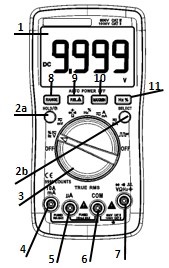 ПЕРЕДНЯЯ ПАНЕЛЬ 1. LCD дисплей. 2. Кнопочная панель:2а. Кнопка «HOLD&Backlight».Для фиксации значения нажмите данную кнопку – на дисплее появится индикатор «HOLD», для выхода из режима фиксации значений нажмите данную кнопку повторно. Для включения подсветки нажмите и удерживайте данную кнопку в течение 2 секунд, повторите эту же процедуру для их выключения.2b. Кнопка «SELECT».Используется для переключения режимов AC/DC (В), AC/DC (мВ)/ Сопротивление/Частота (при низком напряжении)/Проверка диодов/целостности цепи/ Емкость/Скважность, AC/DC (А), AC/DC (мА), AC/DC (µА) /Сигнал квадратной волны. 3. Поворотный переключатель.Используется для выбора необходимой функции, а также для установки необходимого диапазона. (Переключение производится, начиная с позиции «OFF», по часовой стрелке).3а. OFF – выключено.3б. Напряжение DС (V)/Напряжение АС (V).3в. Напряжение DС (мV)/Напряжение АС (mV).3г. Сопротивление/Целостность цепи/Проверка диодов /Емкость.3д. Частота (при низком напряжении)/Скважность.3е. Сила тока АC/DC (мА&А) (Сила тока - mА&А).3ж. Сила тока АC/DC (µA) (Сила тока - µA).3з. Выход сигнала квадратной волны.4. 10А/mA: входной разъем для измерения силы тока (А&mА).5. µА: входной разъем для измерения силы тока (µА).6. COM: универсальный входной разъем.7. VHz: входной разъем для измерения напряжения, частоты, рабочего цикла, сопротивления, емкости, температуры, сигнала квадратной волны, проверки диодов и целостности цепи.8. RANGE: Нажмите данную кнопку для входа в ручной выбор диапазона. Каждое нажатие данной кнопки увеличивает диапазон; когда будет достигнуто максимальное значение диапазона прибор снова начнет отсчет с минимального значения. Для выхода из ручного режима выбора диапазона нажмите и удерживайте данную кнопку в течение 2 секунд.9. REL: Данная кнопка предназначена для включения режима относительных измерений при измерении напряжения, силы тока и емкости. Нажмите данную кнопку для входа в режим относительных измерений, для выхода из него – повторно нажмите указанную кнопку.10. MAX/MIN: Нажатие данной кнопки позволяет активировать режим регистрации максимальных и минимальных значений. При первом нажатии кнопки «MAX/MIN» прибор отобразит максимальное значение. При повторном нажатии данной кнопки на дисплее отобразится минимальное значение. При нажатии кнопки трижды прибор отобразит разницу между минимальным и максимальным значением. При нажатии и удержании кнопки «MAX/MIN» в течение двух секунд, прибор выйдет из текущего режима регистрации максимальных и минимальных значений.11. Hz%: При измерении напряжения переменного тока или его силы нажмите данную кнопку для измерения их частоты (при высоком напряжении) или проверки рабочего цикла.низком напряжении)/Проверка диодов/целостности цепи/ Емкость/Скважность, AC/DC (А), AC/DC (мА), AC/DC (µА) /Сигнал квадратной волны. 3. Поворотный переключатель.Используется для выбора необходимой функции, а также для установки необходимого диапазона. (Переключение производится, начиная с позиции «OFF», по часовой стрелке).3а. OFF – выключено.3б. Напряжение DС (V)/Напряжение АС (V).3в. Напряжение DС (мV)/Напряжение АС (mV).3г. Сопротивление/Целостность цепи/Проверка диодов /Емкость.3д. Частота (при низком напряжении)/Скважность.3е. Сила тока АC/DC (мА&А) (Сила тока - mА&А).3ж. Сила тока АC/DC (µA) (Сила тока - µA).3з. Выход сигнала квадратной волны.4. 10А/mA: входной разъем для измерения силы тока (А&mА).5. µА: входной разъем для измерения силы тока (µА).6. COM: универсальный входной разъем.7. VHz: входной разъем для измерения напряжения, частоты, рабочего цикла, сопротивления, емкости, температуры, сигнала квадратной волны, проверки диодов и целостности цепи.8. RANGE: Нажмите данную кнопку для входа в ручной выбор диапазона. Каждое нажатие данной кнопки увеличивает диапазон; когда будет достигнуто максимальное значение диапазона прибор снова начнет отсчет с минимального значения. Для выхода из ручного режима выбора диапазона нажмите и удерживайте данную кнопку в течение 2 секунд.9. REL: Данная кнопка предназначена для включения режима относительных измерений при измерении напряжения, силы тока и емкости. Нажмите данную кнопку для входа в режим относительных измерений, для выхода из него – повторно нажмите указанную кнопку.10. MAX/MIN: Нажатие данной кнопки позволяет активировать режим регистрации максимальных и минимальных значений. При первом нажатии кнопки «MAX/MIN» прибор отобразит максимальное значение. При повторном нажатии данной кнопки на дисплее отобразится минимальное значение. При нажатии кнопки трижды прибор отобразит разницу между минимальным и максимальным значением. При нажатии и удержании кнопки «MAX/MIN» в течение двух секунд, прибор выйдет из текущего режима регистрации максимальных и минимальных значений.11. Hz%: При измерении напряжения переменного тока или его силы нажмите данную кнопку для измерения их частоты (при высоком напряжении) или проверки рабочего цикла.ИЗМЕРЕНИЕ ПОСТОЯННОГО И ПЕРЕМЕННОГО НАПРЯЖЕНИЯИЗМЕРЕНИЕ ПОСТОЯННОГО И ПЕРЕМЕННОГО НАПРЯЖЕНИЯИЗМЕРЕНИЕ ПОСТОЯННОГО И ПЕРЕМЕННОГО ТОКАВНИМАНИЕ: В процессе измерений не подавайте на вход напряжение, превышающее 36В для постоянного и 25В для переменного напряжения.  ИЗМЕРЕНИЕ СОПРОТИВЛЕНИЯПРОВЕРКА ЦЕЛОСТНОСТИ ЦЕПИПРОВЕРКА ДИОДОВИЗМЕРЕНИЕ ЕМКОСТИИЗМЕРЕНИЕ ЧАСТОТЫ И РАБОЧЕГО ЦИКЛАВЫХОД СИГНАЛА КВАДРАТНОЙ ВОЛНЫАВТОМАТИЧЕСКОЕ ВЫКЛЮЧЕНИЕ ПРИБОРАОБСЛУЖИВАНИЕВнимание:1. Запрещается превышать максимально допустимые значения, указанные в руководстве.2. При измерении силы тока, проверки диодов и целостности цепи убедитесь, что электропитание схемы отключено.3. Не используйте прибор если в него не установлены элементы питания или крышка батарейного отсека не закреплена должным образом.4. При замене элементов питания или предохранителя убедитесь в том, что прибор выключен и измерительные провода не подключены к цепи.ВЫЯВЛЕНИЕ И УСТРАНЕНИЕ НЕИСПРАВНОСТЕЙПроблемаСпособ устраненияОшибки в работе дисплеяНизкий уровень заряда элемента питания, замените элемент питанияСимвол «»Замените элемент питанияОтсутствует входной токЗамените предохранительГАРАНТИЙНЫЕ ОБЯЗАТЕЛЬСТВАДата продажи Штамп магазина